АО «ДЗХО «Заря», по основному направлению деятельности являясь одним из ведущих предприятий машиностроительного профиля, специализирующимся на выпуске оборудования для химической, нефтехимической, нефтеперерабатывающей и атомной отраслей промышленности, осознает характер и масштабы влияния своей деятельности, продукции и услуг на работников, понимает свою ответственность за обеспечение безаварийной деятельности на своих производственных объектах, безопасных условий труда работников, предотвращения несчастных случаев на производстве и профессиональных заболеваний, снижения уровня воздействия на работников вредных и опасных производственных факторов, уровней профессиональных рисков и рассматривает охрану здоровья, безопасность труда как приоритетные и неотъемлемые части менеджмента предприятия.Соблюдение требований законодательства в области охраны здоровья и обеспечения безопасности труда является важной и неотъемлемой частью общей системы управления деятельностью АО «ДЗХО «Заря», залогом стабильности бизнеса и улучшения экономического положения и благополучия всех сотрудников организации в целом.АО «ДЗХО «Заря» устанавливает следующие Цели в области охраны здоровья и обеспечения безопасности труда:Создание и обеспечение безопасных условий труда и защиты здоровья сотрудников;стремление к нулевому травматизму, исключение аварийных ситуаций;предотвращение возникновения профессиональных заболеваний.Для достижения поставленных целей Руководство АО «ДЗХО «Заря» принимает на себя обязательства: Соблюдать требования законодательных и правовых актов Российской Федерации в области охраны здоровья и обеспечения безопасности труда.Осуществлять идентификацию опасностей, оценку рисков, разработку и реализацию планов мероприятий, целевых программ по минимизации и возможному устранению рисков, угроз аварийности, чрезвычайных ситуаций, травматизма и заболеваемости персонала, улучшению состояния здоровья сотрудников.проводить консультаций с работниками и их представителями и привлечению их к активному участию во всех элементах системы управления охраной здоровья и обеспечения безопасности труда.Создать условия и соответствующие процессы мотивации для активного участия работников Компании в управлении охраны здоровья и обеспечения безопасности труда, при которых каждый работник Компании осознает и принимает ответственность за собственную безопасность и безопасность окружающих, имея право на остановку и/или отказ от выполнения операции, угрожающей жизни и здоровью его самого и окружающих.Повышать уровень безопасности и условий труда за счет обеспечения безаварийной работы оборудования, внедрения новых технологий и применения современных средств коллективной и индивидуальной защиты.Обеспечивать доступность достоверной информации о состоянии условий и охраны труда.Постоянно повышать уровень знаний и компетентности в области охраны труда и промышленной безопасности.Вести открытый диалог и сотрудничество с общественностью и всеми заинтересованными в деятельности Компании сторонами в области охраны здоровья и обеспечения безопасности труда.Проводить анализ результативности функционирования системы управления охраны здоровья и обеспечения безопасности труда.Постоянно улучшать систему управления охраны здоровья и обеспечения безопасности труда, показатели деятельности в этой области. Возлагая на себя ответственность за реализацию настоящей Политики, руководство АО «ДЗХО «Заря» обязуется неуклонно ей следовать, обеспечивая её актуальность, понимание и следование ее положениям работниками всех уровней АО «ДЗХО «Заря».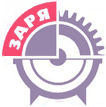 Политика АО «ДЗХО» «Заря»в области охраны здоровья и обеспечениябезопасности труда 